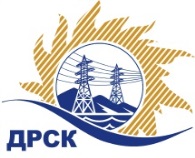 Акционерное Общество«Дальневосточная распределительная сетевая  компания»ПРОТОКОЛ №73/МТПиР-ВПЗакупочной комиссии по выбору победителя Аукциона в электронной форме(участниками которого могут быть только субъекты МСП)на право заключения договора на поставку продукции: Лот № 29001-ТПИР-ТПИР ОНМ-2020-ДРСК: «Экскаватор на гусеничном ходу».СПОСОБ И ПРЕДМЕТ ЗАКУПКИ: аукцион «Экскаватор на гусеничном ходу».Плановая стоимость закупки: 10 142 000,00 руб. без учета НДС. КОЛИЧЕСТВО ПОДАННЫХ ЗАЯВОК НА УЧАСТИЕ В ЗАКУПКЕ: 1 ( одна ) заявка.ВОПРОСЫ, ВЫНОСИМЫЕ НА РАССМОТРЕНИЕ ЗАКУПОЧНОЙ КОМИССИИ: О признании закупки несостоявшейся.РЕШИЛИ:Признать закупку Лот № 29001-ТПИР-ТПИР ОНМ-2020-ДРСК:  «Экскаватор на гусеничном ходу» несостоявшейся на основании п. 4.20.1 «а» Документации о закупке, по окончанию срока подачи заявок поступило менее 2 (двух) заявок.Рекомендовать Заказчику инициировать повторное проведение закупки. Исп. Терёшкина Г.М.Тел. (4162)397-260г. Благовещенск«06»  ноября 2019№п/пНаименование, адрес и ИНН Участника и/или его идентификационный номерДата и время регистрации заявкиЗаявка участника № № 24982327.10.2019 17:48И.о.секретаря Закупочной комиссии  ____________________Т.В. Челышева